SOLICITUD DE CAMBIOS EN CURSOS REGISTRADOS1Unidad:		Facultad:	Departamento/Programa:		Codificación alfanumérica:		Título del curso:	INFORMACIÓN SOBRE CAMBIOS SOLICITADOS 2solicitud de cambios en cursos registradosJUSTIFICACIÓN DE LOS CAMBIOS:  	FECHA DE EFECTIVIDAD DE LOS CAMBIOS:  	1 La Guía para la Creación, Codificación Uniforme y Registro de Cursos en la Universidad de Puerto Rico clarifica los aspectos considerados en esta solicitud.2 Los cambios en cursos registrados son aquellos que no requieren la creación de un curso nuevo y se hacen para actualizar los contenidos y mejorar la redacción con el fin de aclarar o hacer modificación al prontuario del curso en elementos tales como: estrategias de enseñanza, pesos relativos en las estrategias de evaluación, actualización de la bibliografía, entre otros. El texto no debe exceder los 1,000 caracteres. 3 Los cursos se clasifican como requisito, electivo, de servicio y de Educación Continua. Los cambios a cursos de servicio deben acordarse entre la facultad que ofrece el curso y la facultad que lo recibe. 4 Especifique el cambio en la modalidad en que se ofrecerá el curso: presencial, a distancia o híbrido.5 La ubicación del curso en la secuencia curricular se refiere al semestre, trimestre o cuatrimestre en que está autorizado ofrecer el mismo.6 Cualquier alteración mayor del 25% en el total de horas contacto, creditaje, contenido y objetivos de aprendizaje, cambio de nivel y cambio total en la modalidad en que se ofrece, requieren inactivar el curso existente y crear otro curso.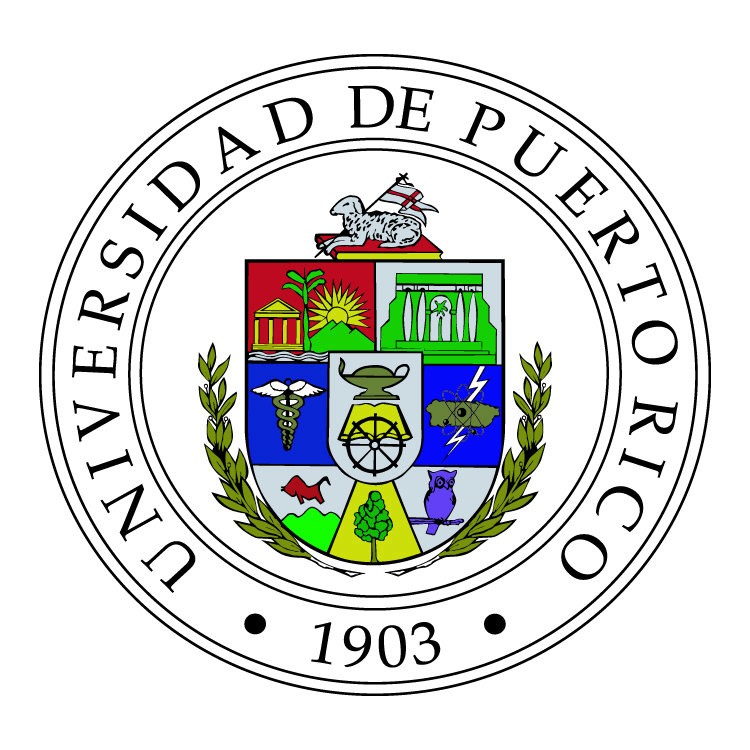 UNIVERSIDAD DE PUERTO RICOVICEPRESIDENCIA EN ASUNTOS ACADÉMICOSTIPO DE CAMBIOINFORMACIÓN VIGENTEINFORMACIÓN VIGENTECAMBIO SOLICITADO[   ] Código alfabético[   ] Código numérico[   ] Título en español[   ] Título en inglés[   ] Tipo de curso 3 [   ] Modalidad en que se ofrece 4[   ] Ubicación del curso 5[   ] Prerrequisitos[   ] Correquisitos[   ] Sistema de calificación[   ] Horas contacto: 6 [   ] Descripción  [   ] Descripción  [   ] Descripción  [   ] Descripción  DESCRIPCIÓN ANTERIOR EN ESPAÑOLDESCRIPCIÓN ANTERIOR EN ESPAÑOLNUEVA DESCRIPCIÓN EN ESPAÑOLNUEVA DESCRIPCIÓN EN ESPAÑOLDESCRIPCIÓN ANTERIOR EN INGLÉSDESCRIPCIÓN ANTERIOR EN INGLÉSNUEVA DESCRIPCIÓN EN INGLÉSNUEVA DESCRIPCIÓN EN INGLÉSAPROBACIÓN Y CERTIFICACION A NIVEL DE LA UNIDADNOMBRE Y FIRMAFECHADecano(a) de Asuntos Académicos:ACCIÓN DE LA VICEPRESIDENCIA EN ASUNTOS ACADÉMICOS ACCIÓN DE LA VICEPRESIDENCIA EN ASUNTOS ACADÉMICOS Recibido:Anotado:Notificado:Funcionario:Devuelto:Funcionario:Motivo:Motivo: